URZĄD MARSZAŁKOWSKI WOJEWÓDZTWA PODKARPACKIEGO W RZESZOWIEBiuro Informacji o Funduszach Europejskich                                     Rzeszów, 2023-04-    BI-I.041.10.6.2023.SK                                               ZAPROSZENIE DO ZŁOŻENIA OFERTYZamawiający: Województwo Podkarpackie/Urząd Marszałkowski Województwa Podkarpackiego w RzeszowieNazwa zadania:  Dostawa zestawu targowego na potrzeby Sieci Punktów Informacyjnych Funduszy Europejskich w województwie podkarpackim.Szczegółowy opis przedmiotu zamówienia:Przedmiotem zamówienia jest dostawa zestawu targowego na potrzeby Sieci Punktów Informacyjnych Funduszy Europejskich w województwie podkarpackim.Szczegółowy wykaz elementów zestawu:Wykonawca umieści nadruk na wszystkich elementach zestawu zgodnie z Księgą Tożsamości Wizualnej marki Fundusze Europejskie 2021 – 2027 zamieszczoną na stronie: https://www.funduszeeuropejskie.gov.pl/media/111705/KTW_marki_FE_2021-2027.pdfWykonawca zaprojektuje oraz przedstawi Zamawiającemu do akceptacji projekt zadruku trybunki z grafik dostępnych w w/w Księdze. Projekt graficzny ścianki oraz windera Zamawiający wyśle Wykonawcy po rozstrzygnięciu postępowania.Zestaw ma być fabrycznie nowy.Przedmiot zamówienia Wykonawca dostarczy do budynku Urzędu Marszałkowskiego Województwa Podkarpackiego, al. Łukasza Cieplińskiego 4, 
35-010 Rzeszów.Wykonawca odpowiedzialny jest za zabezpieczenie towaru przed uszkodzeniem podczas jego transportu do siedziby Zamawiającego. Za szkody powstałe z winy nienależytego opakowania oraz/lub transportu winę ponosi Wykonawca. Wykonawca udzieli Zamawiającemu 12 miesięcznej gwarancji na zrealizowany przedmiot umowy, liczonej od dnia podpisania przez Zamawiającego bez zastrzeżeń protokołu odbioru.Termin realizacji zamówienia: do 19 maja 2023 r. (wymagany**/pożądany**)Przy wyborze oferty Zamawiający będzie się kierował następującymi kryteriami:Cena oferty –waga 100%Punkty w kryterium ”cena” zostaną zaokrąglone do dwóch miejsc po przecinku. Wykonawca za kryterium cena może uzyskać maksymalnie 100 punktów:Zamawiający oceni oferty przyznając punkty w ramach poszczególnych kryteriów oceny ofert przyjmując zasadę, że 1% = 1 punkt. Zamawiający dokona wyliczenia punktów dla danej oferty, z dokładnością do dwóch miejsc po przecinku i wybierze ofertę z najwyższą liczbą punktów ogółem, stosując powyższy wzór. Opis sposobu obliczenia ceny:W cenę oferty należy wliczyć wszystkie koszty wykonania zamówienia. Wykonawca jest zobowiązany do podania ceny netto usługi/dostawy/roboty budowlanej będącej przedmiotem zamówienia powiększonej o obowiązujący podatek VAT(sposób obliczenia ceny).Zamawiający zastrzega sobie prawo do unieważnienia postępowania bez podania przyczyny.Cena podana przez Wykonawcę za świadczoną usługę/dostawę/robotę budowlaną obowiązuje przez cały okres obowiązywania umowy i nie będzie/będzie podlegała waloryzacji (podać klauzulę/sposób waloryzacji świadczenia).Opis sposobu przygotowania, miejsce i termin złożenia oferty:Oferta powinna być złożona na formularzu ofertowym (według wzoru określonego przez Zamawiającego zał. nr 1) wraz z dokumentem rejestrowym potwierdzającym prowadzenie działalności gospodarczej (Odpis z KRS/Zaświadczenie CEIDG).Oferta powinna zostać złożona do dnia 24.04.2023 r. do godz. 09:00 w formie elektronicznej na adres: s.kornas@podkarpackie.pl, fakultatywnie: drogą pocztową, bądź osobiście w siedzibie Zamawiającego, al. Łukasza Cieplińskiego 4, 35-010 Rzeszów, pok. 348 w zamkniętej kopercie z opisem: „Dostawa zestawu targowego na potrzeby Sieci Punktów Informacyjnych Funduszy Europejskich w województwie podkarpackim”.Oferta otrzymana przez Zamawiającego po upływie terminu na składanie ofert zostanie zwrócona bez otwierania Wykonawcy i nie będzie podlegała procesowi oceny. Oferta przesłana pocztą elektroniczną po upływie terminu składania ofert zostanie usunięta bez jej otwierania. Wykonawca może złożyć tylko jedną ofertę, Wykonawca może wprowadzić zmiany lub wycofać złożoną przez siebie ofertę przed upływem terminu wyznaczonego na składanie ofert.Oferta powinna obejmować całość zamówienia określonego przez Zamawiającego.Miejsce oraz termin otwarcia oferty:Otwarcie złożonych w postępowaniu ofert nastąpi w dniu 24.04.2023 r. w siedzibie Zamawiającego, al. Łukasza Cieplińskiego 4, 35-010 Rzeszów, pok. 348, o godz. 09:15, w dniu w którym upływa termin składania ofert.Osobą uprawnioną do kontaktów z Wykonawcami jest/są: Sebastian Kornaś tel. 
17 747 65 73/17 747 64 82, Szymon Skublicki tel. 798 771 325.Informacje dotyczące zawarcia umowy (nieobligatoryjnie), realizacji zamówienia:Za wyjątkiem zapisów  w pkt. 2 w terminie do 14 dni kalendarzowych od dnia powiadomienia przez Zamawiającego o wyborze oferty Wykonawca, którego oferta została uznana za najkorzystniejszą w postępowaniu, jest zobowiązany do podpisania umowy. Umowa musi zawierać w swej treści wszystkie elementy oferty Wykonawcy.Jeżeli do wykonania zadania nie wymagana jest umowa Zamawiający w terminie do 5 dni kalendarzowych od wyboru najkorzystniejszej oferty wyśle zamówienie zawierające wszystkie elementy oferty Wykonawcy zgodne ze szczegółowym opisem przedmiotu zamówienia.Inne ważne informacje dotyczące zamówienia:Wynagrodzenie płatne będzie po wykonaniu i dostarczeniu przedmiotu zamówienia potwierdzonym podpisaniem protokołu odbioru, przelewem na konto Wykonawcy w terminie 14 dni, licząc od dnia przedłożenia prawidłowo wystawionej faktury VAT przez Wykonawcę, dane do faktury:  Nabywca:    Województwo Podkarpackie al. Łukasza Cieplińskiego 4 35-010 Rzeszów                            NIP:  813-33-15-014Odbiorca: Urząd Marszałkowski Województwa Podkarpackiego al. Łukasza Cieplińskiego 4                    35-010 Rzeszów                            W przypadku gdy na wystawionej fakturze nie widnieje pozycja odbiorca, należy wskazać odbiorcę w uwagach do fakturyDatą zapłaty faktury będzie data obciążenia konta Zamawiającego.W przypadku gdy wpłyną dwie lub więcej ofert, o takim samym bilansie ceny i innych kryteriów odnoszących się do przedmiotu zamówienia, albo tylko ceny gdy jest ona kryterium decydującym, zamawiający jest uprawniony do wyboru najkorzystniejszej oferty w drodze negocjacji ustnych  z podmiotami, które złożyły te oferty.Zamawiający może unieważnić postępowanie o udzielenie zamówienia , jeżeli cena najkorzystniejszej oferty lub oferta z najniższą ceną przewyższa kwotę jaką Zamawiający zamierza przeznaczyć na realizację zadania.Z postępowania wyklucza się Wykonawców, o których mowa w art. 7 ust. 1 Ustawy                        z dnia 13 kwietnia 2022 r. o szczególnych rozwiązaniach w zakresie przeciwdziałania wspierania agresji na Ukrainę oraz służących ochronie bezpieczeństwa narodowego (Dz.U. z 2022 r. poz. 835).Wynagrodzenie Wykonawcy współfinansowane jest przez Unię Europejską ze środków Funduszu Spójności w ramach Programu Operacyjnego  Pomoc Techniczna na lata 2014 – 2020 – Projekt: „Punkty Informacyjne Funduszy Europejskich”.  Numer Umowy DIP/BDG – II/POPT/53/14 z dnia 11.04.2014 r.Zgodnie z art. 13 ust. 1 i 2 rozporządzenia Parlamentu Europejskiego i Rady (UE) 2016/679   z dnia 27 kwietnia 2016 r. w sprawie ochrony osób fizycznych w związku z przetwarzaniem danych osobowych i w sprawie swobodnego przepływu takich danych oraz uchylenia dyrektywy 95/46/WE (ogólne rozporządzenie o ochronie danych)  (Dz. Urz. UE L 119 z 04.05.2016, str. 1), informuję, że:
1) administratorem Pani/Pana danych osobowych jest Marszałek Województwa           Podkarpackiego z siedzibą w 35-010 Rzeszów, al. Łukasza Cieplińskiego 4,
2) kontakt z Inspektorem Ochrony Danych: Małgorzata Krysińska-Żmuda, iod@podkarpackie.pl, telefonicznie 17 747 67-09, listownie na adres Urzędu Marszałkowskiego Województwa Podkarpackiego, kontakt osobisty w siedzibie Urzędu przy Al. Łukasza Cieplińskiego 4 w Rzeszowie.3) Pani/Pana dane osobowe przetwarzane będą w celu realizacji umowy - na podstawie Art. 6 ust. 1 lit. b ogólnego rozporządzenia o ochronie danych osobowych z dnia 27 kwietnia 2016 r.4) odbiorcami Pani/Pana danych osobowych będzie Urząd Marszałkowski Województwa Podkarpackiego5) Pani/Pana dane osobowe będą przechowywane w czasie określonym przepisami, prawa, zgodnie z instrukcją kancelaryjną.6) posiada Pani/Pan prawo do żądania od administratora dostępu do danych osobowych, ich sprostowania, usunięcia lub ograniczenia przetwarzania oraz przenoszenia danych i wniesienia sprzeciwu wobec przetwarzania.
7) ma Pani/Pan prawo wniesienia skargi do Prezesa Urzędu Ochrony Danych Osobowych
8) podanie danych osobowych jest dobrowolne, jednakże odmowa podania danych może skutkować odmową zawarcia umowy9) Pani/Pana dane nie będą przekazane odbiorcy w państwie trzecim lub organizacji międzynarodowej.                                                                                                (data, podpis Zamawiającego)Załączniki:Formularz ofertowy** niewłaściwe skreślić, wskazać termin                                                                                        						Z up. Marszałka Województwa Lesław MajkutSekretarz Województwa Dyrektor Departamentu Organizacyjno-PrawnegoLp.:Nazwa produktu:Ilość:Szczegółowy opis produktu:Wizualizacja1Ścianka promocyjnałukowa1 szt.wymiary po rozłożeniu (+/-5 cm): wysokość 235 cm, szerokość 300 cm, głębokość 40 cm;solidna, aluminiowa konstrukcja - system rurkowy;intuicyjny montaż bez użycia narzędzi, elementy łączone ze sobą „na klik”;poszycie wykonane z dzianiny poliestrowej „Display stretch” o gramaturze min. 230 g/m2, trudnopalne, zgodnie z normą DIN 4102-B1;zadruk jednostronny, zgodny z podaną wizualizacją;waga: maks. 10 kg;torba transportowa w zestawie.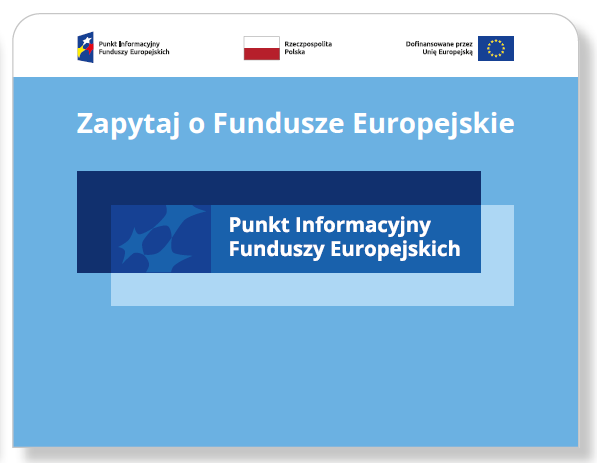 2Trybunka1 szt.stałociśnieniowa;dwa samodzielne, wypełnione powietrzem moduły;wymiar fizyczny lady (+/-5 cm): wysokość 105 cm, szerokość 120 cm, głębokość 50 cm;waga: maks. 20 kg;grafika drukowana w technologii sublimacji na tkaninie poliestrowej, która obejmuje pełny zadruk wraz z powierzchnią lady;wewnętrzna półka do przechowywania;pompka w zestawie;torba transportowa w zestawie.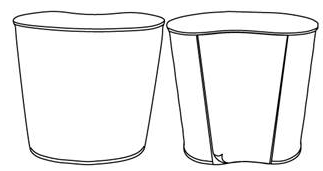 3Winder4 szt.flaga w kształcie skrzydła;wymiary flagi (+/-10 cm): wysokość 260 cm, szerokość 75 cm;maszt rozkładany, wykonany z grubościennych rurek aluminiowych o wysokości 320 cm (+/-10 cm);jednostronna, tekstylna grafika, zadruk techniką sublimacji, zgodny z podaną wizualizacją;materiał flagi: poliester o gramaturze min. 110 g, szybkoschnący, odporny na UV;podstawa kwadratowa o wadze 6 kg (+/-2 kg);obciążnik do podstawy napełniony piaskiem (wodą) o wadze 8 kg (+/-2 kg);torba transportowa w zestawie.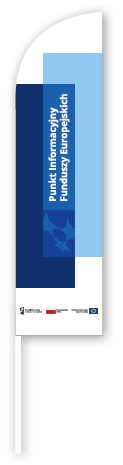 Liczba przyznanych punktów =najniższa zaoferowana cena bruttox 100Liczba przyznanych punktów =cena ocenianej oferty bruttox 100